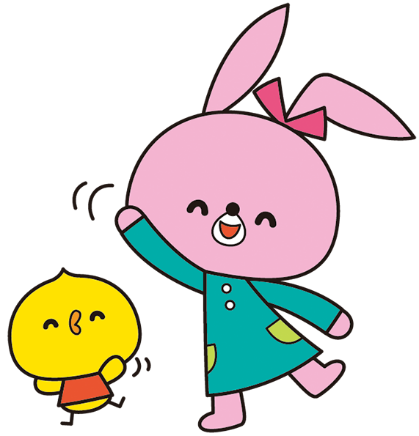 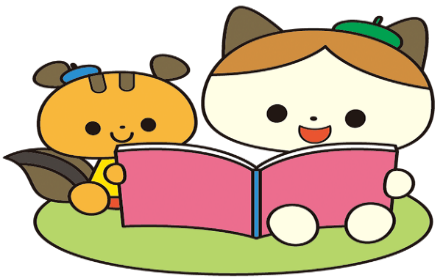 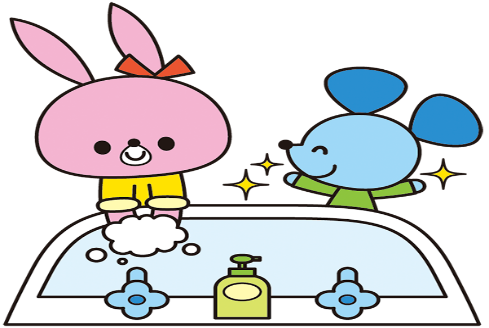 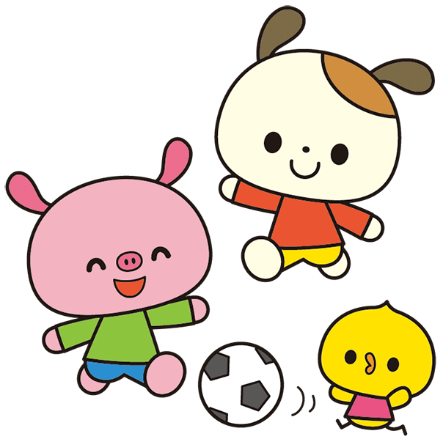 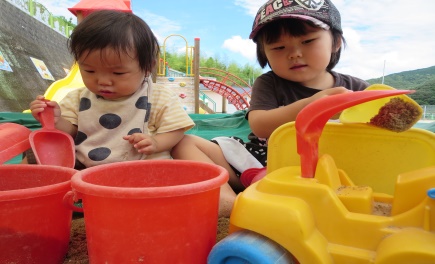 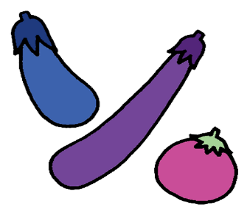 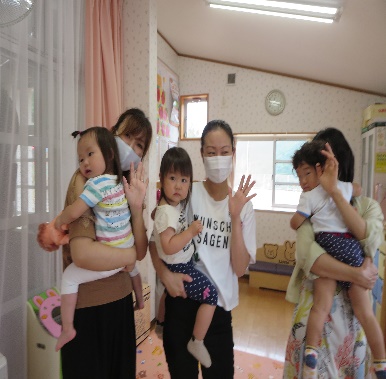 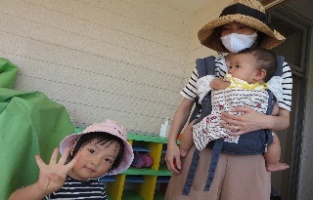 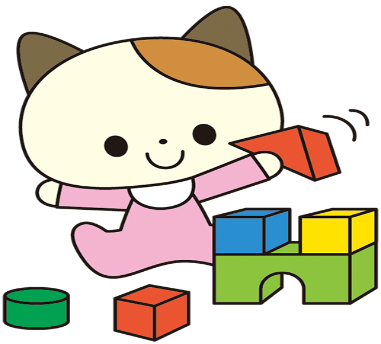 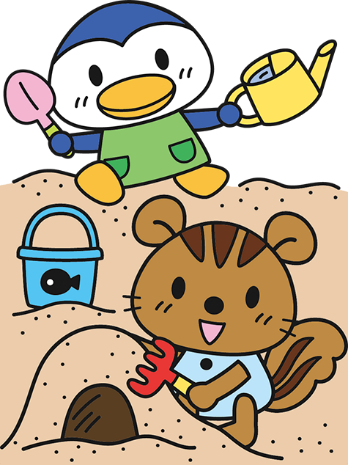 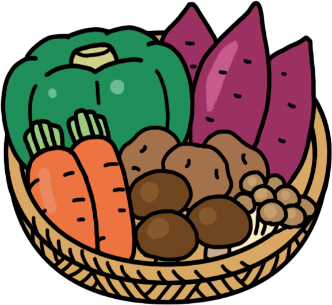 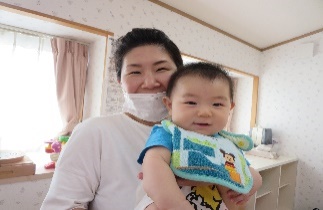 １０月　　　　　　　１０月　　　　　　　１０月　　　　　　　１０月　　　　　　　１０月　　　　　　　１０月　　　　　　　１０月　　　　　　　日月火水木金土土１２３３４５６金魚の世話７リズム遊び８９１０１０１１１２食育活動１３おはなし会１４・ふれあい遊び・身体測定１５１６１７１７１８１９食育活動２０２１　誕生会２２２３２４２４２５２６花壇活動２７リズム遊び２８２９３０３１３１